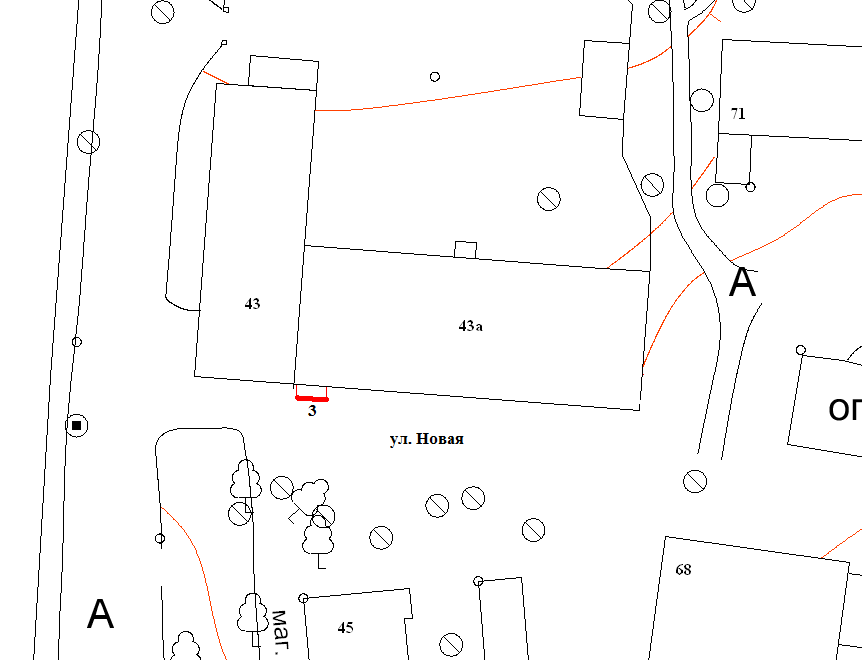 Масштаб 1:500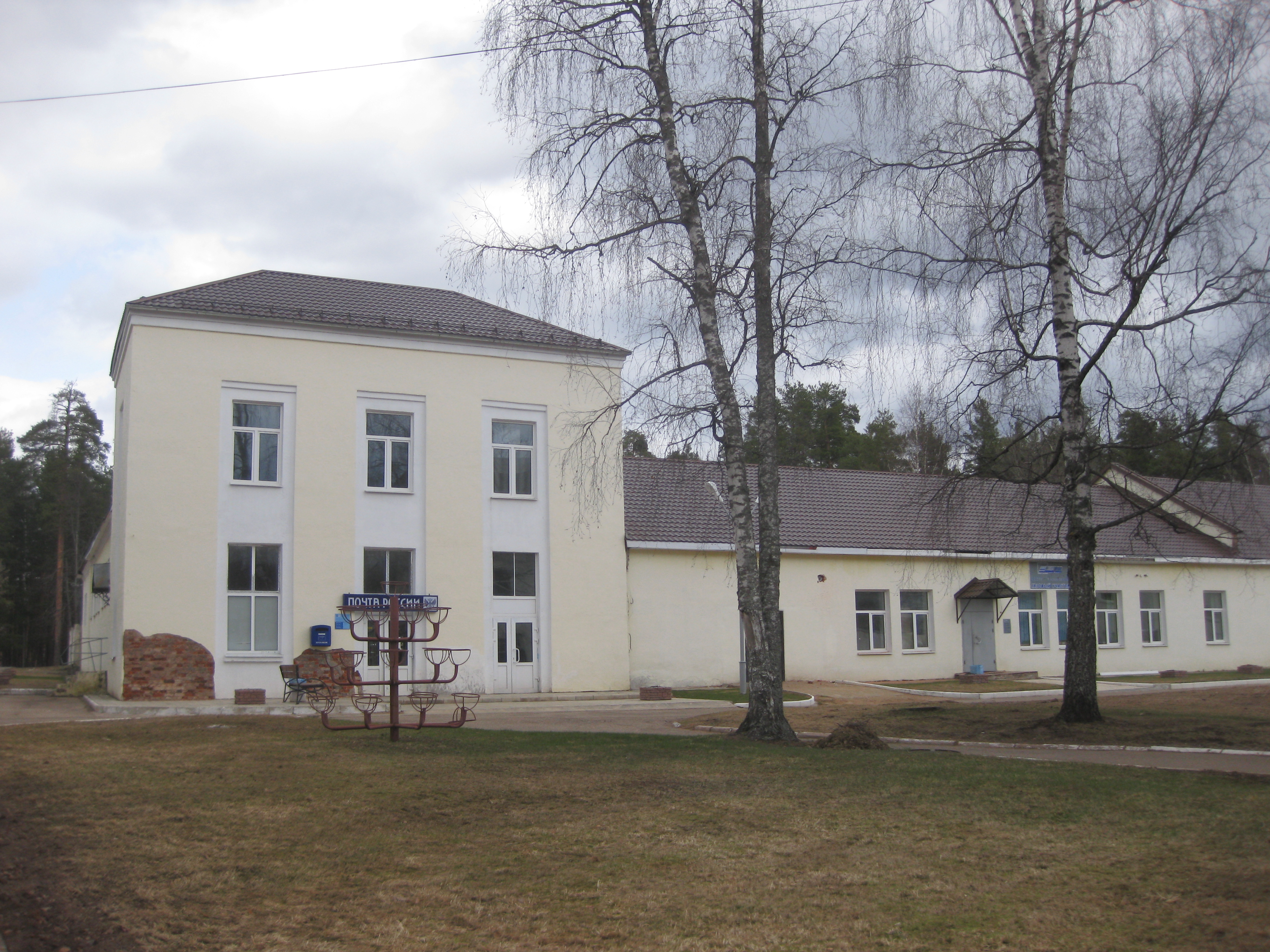 Номер рекламной конструкцииТип рекламной конструкцииВид рекламной конструкцииАдрес установки рекламной конструкцииПлощадь информационных полей рекламной конструкцииКоличество сторонТехнические характеристики рекламной конструкции3Наружная реклама Настенное панно  Тверская обл., ЗАТО Солнечный, ул. Новая, д.43а (южная сторона здания)максимально 
6 кв.м.1размер рекламного изображения (максимальный) - 2000×3000 мм; каркас: металлическая рамная конструкция; крепление: анкерная система;
смена изображений: виниловое полотно;  освещение: не имеет